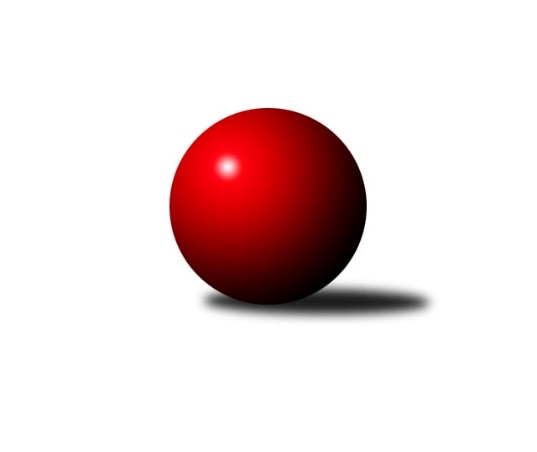 Č.14Ročník 2018/2019	16.7.2024 Krajský přebor Vysočina 2018/2019Statistika 14. kolaTabulka družstev:		družstvo	záp	výh	rem	proh	skore	sety	průměr	body	plné	dorážka	chyby	1.	TJ Sokol Cetoraz	14	11	0	3	74.0 : 38.0 	(92.0 : 76.0)	2509	22	1744	765	40.2	2.	TJ Třebíč C	14	11	0	3	73.5 : 38.5 	(93.0 : 75.0)	2577	22	1763	814	33.2	3.	TJ Nové Město na Moravě A	14	10	1	3	73.0 : 39.0 	(101.0 : 67.0)	2468	21	1719	749	30.4	4.	TJ Spartak Pelhřimov B	14	9	0	5	66.0 : 46.0 	(88.5 : 79.5)	2566	18	1775	792	31.7	5.	KK Slavoj Žirovnice B	14	8	0	6	62.0 : 50.0 	(92.0 : 76.0)	2547	16	1757	790	31.8	6.	TJ Spartak Pelhřimov G	14	7	1	6	58.0 : 54.0 	(87.0 : 81.0)	2491	15	1744	747	37.9	7.	TJ Třebíč B	14	7	0	7	56.0 : 56.0 	(81.0 : 87.0)	2502	14	1746	756	37.4	8.	TJ Sl. Kamenice nad Lipou B	14	6	1	7	57.0 : 55.0 	(92.0 : 76.0)	2493	13	1724	768	39.5	9.	TJ Nové Město na Moravě B	14	4	1	9	46.0 : 66.0 	(82.0 : 86.0)	2479	9	1727	752	39.3	10.	TJ BOPO Třebíč B	14	4	1	9	45.5 : 66.5 	(79.5 : 88.5)	2498	9	1730	769	47.8	11.	KK Jihlava C	14	4	0	10	35.0 : 77.0 	(62.0 : 106.0)	2399	8	1696	704	51.2	12.	TJ Start Jihlava B	14	0	1	13	26.0 : 86.0 	(58.0 : 110.0)	2366	1	1689	678	55.5Tabulka doma:		družstvo	záp	výh	rem	proh	skore	sety	průměr	body	maximum	minimum	1.	TJ Sokol Cetoraz	8	8	0	0	51.0 : 13.0 	(61.0 : 35.0)	2400	16	2499	2334	2.	TJ Nové Město na Moravě A	8	7	1	0	46.0 : 18.0 	(65.5 : 30.5)	2618	15	2736	2528	3.	TJ Třebíč C	7	7	0	0	45.5 : 10.5 	(55.5 : 28.5)	2647	14	2663	2628	4.	TJ Spartak Pelhřimov G	8	7	0	1	46.0 : 18.0 	(59.0 : 37.0)	2638	14	2719	2535	5.	KK Slavoj Žirovnice B	7	6	0	1	40.0 : 16.0 	(53.0 : 31.0)	2580	12	2667	2472	6.	TJ Třebíč B	7	5	0	2	36.0 : 20.0 	(52.0 : 32.0)	2679	10	2788	2629	7.	TJ Spartak Pelhřimov B	7	5	0	2	36.0 : 20.0 	(44.5 : 39.5)	2585	10	2611	2542	8.	TJ Nové Město na Moravě B	7	4	1	2	32.0 : 24.0 	(53.0 : 31.0)	2547	9	2620	2480	9.	TJ BOPO Třebíč B	7	4	0	3	28.5 : 27.5 	(47.0 : 37.0)	2408	8	2474	2343	10.	KK Jihlava C	7	3	0	4	21.0 : 35.0 	(32.0 : 52.0)	2512	6	2600	2415	11.	TJ Sl. Kamenice nad Lipou B	4	2	1	1	21.0 : 11.0 	(33.0 : 15.0)	2626	5	2697	2517	12.	TJ Start Jihlava B	7	0	0	7	14.0 : 42.0 	(32.5 : 51.5)	2341	0	2386	2267Tabulka venku:		družstvo	záp	výh	rem	proh	skore	sety	průměr	body	maximum	minimum	1.	TJ Spartak Pelhřimov B	7	4	0	3	30.0 : 26.0 	(44.0 : 40.0)	2563	8	2746	2408	2.	TJ Třebíč C	7	4	0	3	28.0 : 28.0 	(37.5 : 46.5)	2574	8	2752	2400	3.	TJ Sl. Kamenice nad Lipou B	10	4	0	6	36.0 : 44.0 	(59.0 : 61.0)	2476	8	2607	2320	4.	TJ Nové Město na Moravě A	6	3	0	3	27.0 : 21.0 	(35.5 : 36.5)	2461	6	2619	2248	5.	TJ Sokol Cetoraz	6	3	0	3	23.0 : 25.0 	(31.0 : 41.0)	2531	6	2583	2488	6.	KK Slavoj Žirovnice B	7	2	0	5	22.0 : 34.0 	(39.0 : 45.0)	2542	4	2673	2373	7.	TJ Třebíč B	7	2	0	5	20.0 : 36.0 	(29.0 : 55.0)	2473	4	2546	2390	8.	KK Jihlava C	7	1	0	6	14.0 : 42.0 	(30.0 : 54.0)	2380	2	2547	2153	9.	TJ Spartak Pelhřimov G	6	0	1	5	12.0 : 36.0 	(28.0 : 44.0)	2473	1	2561	2295	10.	TJ BOPO Třebíč B	7	0	1	6	17.0 : 39.0 	(32.5 : 51.5)	2516	1	2593	2471	11.	TJ Start Jihlava B	7	0	1	6	12.0 : 44.0 	(25.5 : 58.5)	2372	1	2500	2187	12.	TJ Nové Město na Moravě B	7	0	0	7	14.0 : 42.0 	(29.0 : 55.0)	2480	0	2553	2367Tabulka podzimní části:		družstvo	záp	výh	rem	proh	skore	sety	průměr	body	doma	venku	1.	TJ Třebíč C	11	9	0	2	58.5 : 29.5 	(74.5 : 57.5)	2563	18 	6 	0 	0 	3 	0 	2	2.	TJ Sokol Cetoraz	11	8	0	3	56.0 : 32.0 	(70.5 : 61.5)	2500	16 	6 	0 	0 	2 	0 	3	3.	TJ Spartak Pelhřimov B	11	8	0	3	55.0 : 33.0 	(74.0 : 58.0)	2598	16 	4 	0 	2 	4 	0 	1	4.	TJ Nové Město na Moravě A	11	7	1	3	55.0 : 33.0 	(77.0 : 55.0)	2512	15 	6 	1 	0 	1 	0 	3	5.	TJ Spartak Pelhřimov G	11	7	1	3	51.0 : 37.0 	(73.0 : 59.0)	2492	15 	7 	0 	0 	0 	1 	3	6.	KK Slavoj Žirovnice B	11	6	0	5	47.0 : 41.0 	(71.0 : 61.0)	2556	12 	4 	0 	1 	2 	0 	4	7.	TJ Třebíč B	11	5	0	6	44.0 : 44.0 	(67.0 : 65.0)	2517	10 	5 	0 	2 	0 	0 	4	8.	TJ Sl. Kamenice nad Lipou B	11	5	0	6	43.0 : 45.0 	(69.0 : 63.0)	2501	10 	1 	0 	0 	4 	0 	6	9.	TJ BOPO Třebíč B	11	4	0	7	37.5 : 50.5 	(62.5 : 69.5)	2500	8 	4 	0 	2 	0 	0 	5	10.	KK Jihlava C	11	3	0	8	27.0 : 61.0 	(45.0 : 87.0)	2398	6 	2 	0 	3 	1 	0 	5	11.	TJ Nové Město na Moravě B	11	2	1	8	32.0 : 56.0 	(60.0 : 72.0)	2478	5 	2 	1 	2 	0 	0 	6	12.	TJ Start Jihlava B	11	0	1	10	22.0 : 66.0 	(48.5 : 83.5)	2366	1 	0 	0 	5 	0 	1 	5Tabulka jarní části:		družstvo	záp	výh	rem	proh	skore	sety	průměr	body	doma	venku	1.	TJ Nové Město na Moravě A	3	3	0	0	18.0 : 6.0 	(24.0 : 12.0)	2441	6 	1 	0 	0 	2 	0 	0 	2.	TJ Sokol Cetoraz	3	3	0	0	18.0 : 6.0 	(21.5 : 14.5)	2537	6 	2 	0 	0 	1 	0 	0 	3.	KK Slavoj Žirovnice B	3	2	0	1	15.0 : 9.0 	(21.0 : 15.0)	2536	4 	2 	0 	0 	0 	0 	1 	4.	TJ Třebíč C	3	2	0	1	15.0 : 9.0 	(18.5 : 17.5)	2627	4 	1 	0 	0 	1 	0 	1 	5.	TJ Nové Město na Moravě B	3	2	0	1	14.0 : 10.0 	(22.0 : 14.0)	2565	4 	2 	0 	0 	0 	0 	1 	6.	TJ Třebíč B	3	2	0	1	12.0 : 12.0 	(14.0 : 22.0)	2483	4 	0 	0 	0 	2 	0 	1 	7.	TJ Sl. Kamenice nad Lipou B	3	1	1	1	14.0 : 10.0 	(23.0 : 13.0)	2602	3 	1 	1 	1 	0 	0 	0 	8.	TJ Spartak Pelhřimov B	3	1	0	2	11.0 : 13.0 	(14.5 : 21.5)	2523	2 	1 	0 	0 	0 	0 	2 	9.	KK Jihlava C	3	1	0	2	8.0 : 16.0 	(17.0 : 19.0)	2489	2 	1 	0 	1 	0 	0 	1 	10.	TJ BOPO Třebíč B	3	0	1	2	8.0 : 16.0 	(17.0 : 19.0)	2484	1 	0 	0 	1 	0 	1 	1 	11.	TJ Spartak Pelhřimov G	3	0	0	3	7.0 : 17.0 	(14.0 : 22.0)	2508	0 	0 	0 	1 	0 	0 	2 	12.	TJ Start Jihlava B	3	0	0	3	4.0 : 20.0 	(9.5 : 26.5)	2413	0 	0 	0 	2 	0 	0 	1 Zisk bodů pro družstvo:		jméno hráče	družstvo	body	zápasy	v %	dílčí body	sety	v %	1.	Zdeněk Topinka 	TJ Nové Město na Moravě A 	11	/	13	(85%)	18.5	/	26	(71%)	2.	Jaroslav Lhotka 	TJ Sokol Cetoraz  	11	/	13	(85%)	18	/	26	(69%)	3.	Vladimír Kantor 	TJ Třebíč C 	11	/	14	(79%)	16	/	28	(57%)	4.	Pavel Škoda 	TJ Nové Město na Moravě A 	10	/	13	(77%)	20.5	/	26	(79%)	5.	Zdeněk Januška 	KK Slavoj Žirovnice B 	10	/	13	(77%)	13.5	/	26	(52%)	6.	Michal Miko 	TJ Nové Město na Moravě A 	10	/	14	(71%)	16	/	28	(57%)	7.	Jaroslav Kasáček 	TJ Třebíč C 	9.5	/	12	(79%)	17	/	24	(71%)	8.	Jiří Šindelář 	TJ Sl. Kamenice nad Lipou B 	9	/	11	(82%)	15	/	22	(68%)	9.	Jaroslav Benda 	TJ Spartak Pelhřimov B 	9	/	12	(75%)	15.5	/	24	(65%)	10.	Karel Hlisnikovský 	TJ Nové Město na Moravě A 	9	/	13	(69%)	15	/	26	(58%)	11.	Milan Gregorovič 	TJ BOPO Třebíč B 	9	/	13	(69%)	15	/	26	(58%)	12.	František Novotný 	TJ Sokol Cetoraz  	8.5	/	12	(71%)	14.5	/	24	(60%)	13.	Vilém Ryšavý 	KK Slavoj Žirovnice B 	8	/	8	(100%)	9	/	16	(56%)	14.	Milan Kocanda 	TJ Nové Město na Moravě B 	8	/	11	(73%)	14	/	22	(64%)	15.	Pavel Kohout 	TJ Třebíč B 	8	/	11	(73%)	10	/	22	(45%)	16.	Jaroslav Tenkl 	TJ Třebíč B 	8	/	12	(67%)	13.5	/	24	(56%)	17.	Lukáš Toman 	TJ Třebíč B 	8	/	13	(62%)	17	/	26	(65%)	18.	Miroslav Votápek 	TJ Sl. Kamenice nad Lipou B 	8	/	13	(62%)	17	/	26	(65%)	19.	Jiří Čamra 	TJ Spartak Pelhřimov G 	8	/	13	(62%)	16	/	26	(62%)	20.	Václav Novotný 	TJ Spartak Pelhřimov B 	8	/	13	(62%)	16	/	26	(62%)	21.	Bohumil Nentvich 	TJ Spartak Pelhřimov B 	8	/	13	(62%)	15.5	/	26	(60%)	22.	Petr Hlisnikovský 	TJ Nové Město na Moravě B 	8	/	14	(57%)	18	/	28	(64%)	23.	Daniel Bašta 	KK Slavoj Žirovnice B 	8	/	14	(57%)	16.5	/	28	(59%)	24.	Libor Linhart 	TJ Spartak Pelhřimov G 	8	/	14	(57%)	15	/	28	(54%)	25.	Marcel Berka 	TJ Sokol Cetoraz  	8	/	14	(57%)	14.5	/	28	(52%)	26.	Vladimír Berka 	TJ Sokol Cetoraz  	7.5	/	11	(68%)	13.5	/	22	(61%)	27.	Daniel Malý 	TJ BOPO Třebíč B 	7.5	/	13	(58%)	16.5	/	26	(63%)	28.	Michal Baudyš 	TJ Spartak Pelhřimov G 	7	/	8	(88%)	14	/	16	(88%)	29.	Vendula Pospíchalová 	TJ Start Jihlava B 	7	/	10	(70%)	12	/	20	(60%)	30.	Milan Podhradský ml.	TJ Sl. Kamenice nad Lipou B 	7	/	12	(58%)	17	/	24	(71%)	31.	Pavel Švec 	TJ BOPO Třebíč B 	7	/	12	(58%)	13	/	24	(54%)	32.	Lukáš Melichar 	TJ Spartak Pelhřimov G 	7	/	13	(54%)	16	/	26	(62%)	33.	Jiří Loučka 	TJ Nové Město na Moravě A 	7	/	13	(54%)	15	/	26	(58%)	34.	Dušan Macek 	TJ Sokol Cetoraz  	7	/	13	(54%)	14.5	/	26	(56%)	35.	Radek Čejka 	TJ Sokol Cetoraz  	7	/	13	(54%)	12	/	26	(46%)	36.	Josef Směták 	TJ Spartak Pelhřimov B 	7	/	13	(54%)	11	/	26	(42%)	37.	Tomáš Váňa 	KK Slavoj Žirovnice B 	7	/	14	(50%)	16.5	/	28	(59%)	38.	Lukáš Pitrák 	TJ Spartak Pelhřimov G 	7	/	14	(50%)	14	/	28	(50%)	39.	Jan Dobeš 	TJ Třebíč C 	6	/	9	(67%)	12	/	18	(67%)	40.	Miroslava Matejková 	TJ Spartak Pelhřimov B 	6	/	9	(67%)	10	/	18	(56%)	41.	Tomáš Tesař 	TJ Sl. Kamenice nad Lipou B 	6	/	10	(60%)	11	/	20	(55%)	42.	Lenka Concepción 	TJ Třebíč C 	6	/	10	(60%)	10	/	20	(50%)	43.	Jiří Tuček 	KK Slavoj Žirovnice B 	6	/	11	(55%)	12	/	22	(55%)	44.	Petr Dobeš st.	TJ Třebíč C 	6	/	11	(55%)	11	/	22	(50%)	45.	Josef Fučík 	TJ Spartak Pelhřimov B 	6	/	12	(50%)	11	/	24	(46%)	46.	Anna Kuběnová 	TJ Nové Město na Moravě B 	6	/	14	(43%)	15	/	28	(54%)	47.	Karel Slimáček 	KK Jihlava C 	5	/	6	(83%)	8	/	12	(67%)	48.	Dagmar Rypelová 	TJ Třebíč C 	5	/	11	(45%)	12	/	22	(55%)	49.	Petr Hlaváček 	TJ Start Jihlava B 	5	/	11	(45%)	10.5	/	22	(48%)	50.	Petr Toman 	TJ Třebíč B 	5	/	11	(45%)	10	/	22	(45%)	51.	Lubomír Horák 	TJ Třebíč B 	5	/	11	(45%)	9	/	22	(41%)	52.	Petr Března 	TJ Třebíč C 	5	/	12	(42%)	10	/	24	(42%)	53.	Petr Zeman 	TJ BOPO Třebíč B 	5	/	14	(36%)	12.5	/	28	(45%)	54.	Jiří Faldík 	TJ Nové Město na Moravě B 	5	/	14	(36%)	10	/	28	(36%)	55.	Milan Kalivoda 	TJ Spartak Pelhřimov B 	4	/	4	(100%)	5	/	8	(63%)	56.	Jan Hruška 	TJ Spartak Pelhřimov G 	4	/	7	(57%)	7	/	14	(50%)	57.	Filip Schober 	TJ Sl. Kamenice nad Lipou B 	4	/	8	(50%)	7	/	16	(44%)	58.	Kamil Polomski 	TJ BOPO Třebíč B 	4	/	11	(36%)	11	/	22	(50%)	59.	Miroslav Berka 	TJ Start Jihlava B 	4	/	11	(36%)	10	/	22	(45%)	60.	Jaroslav Nedoma 	KK Jihlava C 	4	/	12	(33%)	10	/	24	(42%)	61.	Marie Ježková 	TJ BOPO Třebíč B 	4	/	12	(33%)	9.5	/	24	(40%)	62.	Pavel Sáblík 	TJ Nové Město na Moravě B 	4	/	14	(29%)	12	/	28	(43%)	63.	Tomáš Vestfál 	TJ Start Jihlava B 	4	/	14	(29%)	8	/	28	(29%)	64.	Tomáš Fürst 	KK Jihlava C 	3	/	3	(100%)	6	/	6	(100%)	65.	Libor Nováček 	TJ Třebíč C 	3	/	4	(75%)	5	/	8	(63%)	66.	Matyáš Stránský 	KK Jihlava C 	3	/	4	(75%)	5	/	8	(63%)	67.	Katka Moravcová 	TJ Nové Město na Moravě A 	3	/	5	(60%)	6	/	10	(60%)	68.	Milan Podhradský 	TJ Sl. Kamenice nad Lipou B 	3	/	7	(43%)	5	/	14	(36%)	69.	Michal Kuneš 	TJ Třebíč B 	3	/	8	(38%)	9.5	/	16	(59%)	70.	Michal Chvála 	TJ Sl. Kamenice nad Lipou B 	3	/	8	(38%)	8	/	16	(50%)	71.	František Jakoubek 	KK Slavoj Žirovnice B 	3	/	8	(38%)	8	/	16	(50%)	72.	Luboš Strnad 	KK Jihlava C 	3	/	9	(33%)	6	/	18	(33%)	73.	Jan Bureš 	KK Slavoj Žirovnice B 	3	/	10	(30%)	11.5	/	20	(58%)	74.	Radana Krausová 	KK Jihlava C 	3	/	10	(30%)	8	/	20	(40%)	75.	Irena Partlová 	KK Jihlava C 	3	/	12	(25%)	10	/	24	(42%)	76.	František Kuběna 	TJ Nové Město na Moravě A 	3	/	13	(23%)	12	/	26	(46%)	77.	Milan Chvátal 	TJ Start Jihlava B 	3	/	14	(21%)	8	/	28	(29%)	78.	Adam Rychtařík 	TJ Sl. Kamenice nad Lipou B 	2	/	2	(100%)	4	/	4	(100%)	79.	Karel Uhlíř 	TJ Třebíč B 	2	/	4	(50%)	3	/	8	(38%)	80.	Bohuslav Souček 	KK Jihlava C 	2	/	7	(29%)	3	/	14	(21%)	81.	Milan Lenz 	TJ Třebíč B 	2	/	9	(22%)	6	/	18	(33%)	82.	Josef Šebek 	TJ Nové Město na Moravě B 	2	/	11	(18%)	7	/	22	(32%)	83.	Aleš Paluska 	TJ Start Jihlava B 	2	/	13	(15%)	7	/	26	(27%)	84.	Tomáš Dejmek 	KK Jihlava C 	1	/	1	(100%)	2	/	2	(100%)	85.	Irena Machyánová 	TJ Spartak Pelhřimov G 	1	/	1	(100%)	1	/	2	(50%)	86.	Jan Pošusta 	TJ Sokol Cetoraz  	1	/	1	(100%)	1	/	2	(50%)	87.	Martin Zich 	TJ Sokol Cetoraz  	1	/	2	(50%)	1	/	4	(25%)	88.	Libuše Kuběnová 	TJ Nové Město na Moravě A 	1	/	3	(33%)	3	/	6	(50%)	89.	Lukáš Melichar 	TJ Sokol Cetoraz  	1	/	3	(33%)	2	/	6	(33%)	90.	Dominika Štarková 	TJ BOPO Třebíč B 	1	/	3	(33%)	1	/	6	(17%)	91.	Jan Daniel 	TJ Spartak Pelhřimov G 	1	/	4	(25%)	2	/	8	(25%)	92.	Barbora Švédová 	KK Slavoj Žirovnice B 	1	/	5	(20%)	5	/	10	(50%)	93.	Antonín Kestler 	TJ Start Jihlava B 	1	/	5	(20%)	2	/	10	(20%)	94.	Pavel Zedník 	TJ Sl. Kamenice nad Lipou B 	1	/	8	(13%)	7	/	16	(44%)	95.	Jiří Rozkošný 	TJ Spartak Pelhřimov B 	1	/	8	(13%)	4.5	/	16	(28%)	96.	Adam Matula 	KK Jihlava C 	0	/	1	(0%)	1	/	2	(50%)	97.	Karel Pecha 	TJ Spartak Pelhřimov B 	0	/	1	(0%)	1	/	2	(50%)	98.	Michal Zeman 	TJ Sokol Cetoraz  	0	/	1	(0%)	1	/	2	(50%)	99.	Jiří Cháb st.	TJ Start Jihlava B 	0	/	1	(0%)	0	/	2	(0%)	100.	Markéta Zemanová 	TJ BOPO Třebíč B 	0	/	1	(0%)	0	/	2	(0%)	101.	Ludmila Landkamerová 	TJ Spartak Pelhřimov G 	0	/	1	(0%)	0	/	2	(0%)	102.	Zdeněk Toman 	TJ Třebíč C 	0	/	1	(0%)	0	/	2	(0%)	103.	Josef Vančík 	TJ Sl. Kamenice nad Lipou B 	0	/	1	(0%)	0	/	2	(0%)	104.	Jiří Frantík 	TJ BOPO Třebíč B 	0	/	2	(0%)	1	/	4	(25%)	105.	Vladimír Bartoš 	TJ Nové Město na Moravě B 	0	/	2	(0%)	0	/	4	(0%)	106.	Zdeňka Kolářová 	TJ BOPO Třebíč B 	0	/	2	(0%)	0	/	4	(0%)	107.	Nikola Vestfálová 	TJ Start Jihlava B 	0	/	2	(0%)	0	/	4	(0%)	108.	Filip Křišťál 	KK Jihlava C 	0	/	3	(0%)	1	/	6	(17%)	109.	Marta Tkáčová 	TJ Start Jihlava B 	0	/	3	(0%)	0.5	/	6	(8%)	110.	Dušan Pilský 	TJ Spartak Pelhřimov G 	0	/	8	(0%)	1	/	16	(6%)	111.	Pavel Tomek 	KK Jihlava C 	0	/	10	(0%)	0	/	20	(0%)Průměry na kuželnách:		kuželna	průměr	plné	dorážka	chyby	výkon na hráče	1.	TJ Třebíč, 1-4	2617	1802	814	36.4	(436.2)	2.	Kamenice, 1-4	2598	1807	791	41.6	(433.0)	3.	Pelhřimov, 1-4	2572	1775	797	36.4	(428.8)	4.	TJ Nové Město n.M., 1-2	2549	1748	801	32.2	(424.9)	5.	Žirovnice, 1-4	2541	1748	792	32.1	(423.6)	6.	KK PSJ Jihlava, 1-4	2526	1750	775	44.2	(421.0)	7.	TJ Bopo Třebíč, 1-2	2393	1685	707	53.1	(399.0)	8.	TJ Start Jihlava, 1-2	2382	1700	681	55.4	(397.0)	9.	TJ Sokol Cetoraz, 1-2	2358	1648	709	41.4	(393.1)Nejlepší výkony na kuželnách:TJ Třebíč, 1-4TJ Třebíč B	2788	3. kolo	Jan Dobeš 	TJ Třebíč C	498	2. koloTJ Spartak Pelhřimov B	2746	5. kolo	Jaroslav Tenkl 	TJ Třebíč B	490	9. koloTJ Třebíč B	2696	10. kolo	Michal Kuneš 	TJ Třebíč B	486	2. koloTJ Třebíč B	2674	2. kolo	Milan Lenz 	TJ Třebíč B	483	3. koloKK Slavoj Žirovnice B	2673	7. kolo	Jaroslav Tenkl 	TJ Třebíč B	481	5. koloTJ Třebíč B	2672	5. kolo	Vladimír Kantor 	TJ Třebíč C	479	9. koloTJ Třebíč C	2663	10. kolo	Luboš Strnad 	KK Jihlava C	479	9. koloTJ Třebíč B	2661	7. kolo	Josef Fučík 	TJ Spartak Pelhřimov B	478	5. koloTJ Třebíč C	2658	2. kolo	Lukáš Toman 	TJ Třebíč B	478	1. koloTJ Třebíč C	2654	13. kolo	Tomáš Váňa 	KK Slavoj Žirovnice B	477	7. koloKamenice, 1-4TJ Třebíč C	2752	14. kolo	Jan Dobeš 	TJ Třebíč C	501	14. koloTJ Sl. Kamenice nad Lipou B	2697	9. kolo	Jiří Šindelář 	TJ Sl. Kamenice nad Lipou B	486	14. koloTJ Sl. Kamenice nad Lipou B	2644	14. kolo	Lenka Concepción 	TJ Třebíč C	475	14. koloTJ Sl. Kamenice nad Lipou B	2644	13. kolo	Adam Rychtařík 	TJ Sl. Kamenice nad Lipou B	472	13. koloTJ Nové Město na Moravě B	2540	9. kolo	Jiří Šindelář 	TJ Sl. Kamenice nad Lipou B	470	9. koloTJ Sl. Kamenice nad Lipou B	2517	12. kolo	Miroslav Votápek 	TJ Sl. Kamenice nad Lipou B	463	12. koloTJ Třebíč B	2496	13. kolo	Michal Chvála 	TJ Sl. Kamenice nad Lipou B	462	14. koloTJ BOPO Třebíč B	2496	12. kolo	Milan Podhradský ml.	TJ Sl. Kamenice nad Lipou B	461	9. kolo		. kolo	Jiří Šindelář 	TJ Sl. Kamenice nad Lipou B	459	13. kolo		. kolo	Vladimír Kantor 	TJ Třebíč C	455	14. koloPelhřimov, 1-4TJ Spartak Pelhřimov G	2719	11. kolo	Michal Baudyš 	TJ Spartak Pelhřimov G	490	8. koloTJ Spartak Pelhřimov G	2679	6. kolo	Jaroslav Lhotka 	TJ Sokol Cetoraz 	484	10. koloTJ Spartak Pelhřimov G	2649	4. kolo	Petr Zeman 	TJ BOPO Třebíč B	484	11. koloTJ Spartak Pelhřimov G	2647	5. kolo	Michal Baudyš 	TJ Spartak Pelhřimov G	479	11. koloTJ Spartak Pelhřimov G	2643	10. kolo	Lukáš Melichar 	TJ Spartak Pelhřimov G	475	5. koloTJ Spartak Pelhřimov G	2630	8. kolo	Michal Baudyš 	TJ Spartak Pelhřimov G	474	4. koloKK Slavoj Žirovnice B	2625	10. kolo	Lukáš Pitrák 	TJ Spartak Pelhřimov G	470	6. koloTJ Nové Město na Moravě A	2619	8. kolo	Lukáš Pitrák 	TJ Spartak Pelhřimov G	469	8. koloTJ Spartak Pelhřimov B	2611	8. kolo	Barbora Švédová 	KK Slavoj Žirovnice B	469	10. koloTJ Sl. Kamenice nad Lipou B	2607	4. kolo	Václav Novotný 	TJ Spartak Pelhřimov B	468	9. koloTJ Nové Město n.M., 1-2TJ Nové Město na Moravě A	2736	7. kolo	Anna Kuběnová 	TJ Nové Město na Moravě B	473	11. koloTJ Nové Město na Moravě A	2672	4. kolo	Josef Šebek 	TJ Nové Město na Moravě B	471	8. koloTJ Nové Město na Moravě A	2657	9. kolo	Pavel Škoda 	TJ Nové Město na Moravě A	469	10. koloTJ Nové Město na Moravě A	2653	6. kolo	Karel Hlisnikovský 	TJ Nové Město na Moravě A	469	3. koloKK Slavoj Žirovnice B	2637	9. kolo	Jiří Loučka 	TJ Nové Město na Moravě A	468	9. koloTJ Spartak Pelhřimov B	2632	7. kolo	Pavel Škoda 	TJ Nové Město na Moravě A	467	7. koloTJ Nové Město na Moravě B	2620	8. kolo	Anna Kuběnová 	TJ Nové Město na Moravě B	466	12. koloTJ Nové Město na Moravě B	2612	11. kolo	Pavel Škoda 	TJ Nové Město na Moravě A	465	4. koloTJ Nové Město na Moravě B	2587	14. kolo	Milan Gregorovič 	TJ BOPO Třebíč B	465	6. koloTJ Nové Město na Moravě A	2586	10. kolo	Michal Miko 	TJ Nové Město na Moravě A	465	4. koloŽirovnice, 1-4KK Slavoj Žirovnice B	2667	8. kolo	František Jakoubek 	KK Slavoj Žirovnice B	465	4. koloKK Slavoj Žirovnice B	2615	12. kolo	Vilém Ryšavý 	KK Slavoj Žirovnice B	464	8. koloKK Slavoj Žirovnice B	2589	2. kolo	Daniel Bašta 	KK Slavoj Žirovnice B	464	6. koloKK Slavoj Žirovnice B	2588	6. kolo	Jan Dobeš 	TJ Třebíč C	463	8. koloKK Slavoj Žirovnice B	2567	13. kolo	Tomáš Váňa 	KK Slavoj Žirovnice B	460	12. koloKK Slavoj Žirovnice B	2564	4. kolo	Petr Hlisnikovský 	TJ Nové Město na Moravě B	458	4. koloTJ Třebíč C	2553	8. kolo	Daniel Bašta 	KK Slavoj Žirovnice B	456	13. koloTJ Sokol Cetoraz 	2541	2. kolo	Tomáš Váňa 	KK Slavoj Žirovnice B	456	8. koloTJ Spartak Pelhřimov B	2534	11. kolo	Zdeněk Januška 	KK Slavoj Žirovnice B	455	11. koloTJ Nové Město na Moravě B	2484	4. kolo	Lukáš Melichar 	TJ Spartak Pelhřimov G	451	12. koloKK PSJ Jihlava, 1-4TJ Třebíč C	2625	11. kolo	Karel Slimáček 	KK Jihlava C	478	1. koloTJ Spartak Pelhřimov B	2617	1. kolo	Tomáš Fürst 	KK Jihlava C	476	6. koloTJ Sl. Kamenice nad Lipou B	2603	8. kolo	Petr Hlisnikovský 	TJ Nové Město na Moravě B	465	6. koloKK Jihlava C	2600	3. kolo	Tomáš Fürst 	KK Jihlava C	461	14. koloKK Jihlava C	2587	6. kolo	Jaroslav Benda 	TJ Spartak Pelhřimov B	461	1. koloKK Jihlava C	2553	1. kolo	Zdeněk Januška 	KK Slavoj Žirovnice B	460	3. koloKK Jihlava C	2541	14. kolo	Filip Schober 	TJ Sl. Kamenice nad Lipou B	457	8. koloKK Slavoj Žirovnice B	2531	3. kolo	Miroslav Votápek 	TJ Sl. Kamenice nad Lipou B	453	8. koloTJ Spartak Pelhřimov G	2528	14. kolo	Lenka Concepción 	TJ Třebíč C	453	11. koloTJ Nové Město na Moravě B	2460	6. kolo	Karel Slimáček 	KK Jihlava C	452	8. koloTJ Bopo Třebíč, 1-2TJ Sl. Kamenice nad Lipou B	2501	10. kolo	Pavel Švec 	TJ BOPO Třebíč B	448	10. koloTJ Sokol Cetoraz 	2488	3. kolo	František Novotný 	TJ Sokol Cetoraz 	444	3. koloTJ Třebíč B	2482	14. kolo	Daniel Malý 	TJ BOPO Třebíč B	444	3. koloTJ BOPO Třebíč B	2474	14. kolo	Lukáš Toman 	TJ Třebíč B	439	14. koloTJ BOPO Třebíč B	2460	7. kolo	Milan Gregorovič 	TJ BOPO Třebíč B	439	5. koloTJ BOPO Třebíč B	2406	1. kolo	Daniel Malý 	TJ BOPO Třebíč B	438	14. koloTJ BOPO Třebíč B	2404	5. kolo	Petr Hlisnikovský 	TJ Nové Město na Moravě B	438	7. koloTJ BOPO Třebíč B	2390	10. kolo	Lubomír Horák 	TJ Třebíč B	435	14. koloTJ BOPO Třebíč B	2382	3. kolo	Milan Gregorovič 	TJ BOPO Třebíč B	432	1. koloKK Slavoj Žirovnice B	2373	1. kolo	Miroslav Votápek 	TJ Sl. Kamenice nad Lipou B	432	10. koloTJ Start Jihlava, 1-2KK Slavoj Žirovnice B	2474	5. kolo	Jaroslav Tenkl 	TJ Třebíč B	463	12. koloTJ Spartak Pelhřimov B	2473	3. kolo	Václav Novotný 	TJ Spartak Pelhřimov B	455	3. koloTJ Třebíč B	2471	12. kolo	Vladimír Kantor 	TJ Třebíč C	451	1. koloTJ Sl. Kamenice nad Lipou B	2411	11. kolo	Vendula Pospíchalová 	TJ Start Jihlava B	443	7. koloTJ Třebíč C	2400	1. kolo	Radana Krausová 	KK Jihlava C	438	7. koloTJ Start Jihlava B	2386	12. kolo	Michal Miko 	TJ Nové Město na Moravě A	431	14. koloKK Jihlava C	2384	7. kolo	Josef Směták 	TJ Spartak Pelhřimov B	430	3. koloTJ Start Jihlava B	2376	5. kolo	Lukáš Toman 	TJ Třebíč B	428	12. koloTJ Start Jihlava B	2374	7. kolo	Petr Hlaváček 	TJ Start Jihlava B	423	3. koloTJ Nové Město na Moravě A	2348	14. kolo	Daniel Bašta 	KK Slavoj Žirovnice B	422	5. koloTJ Sokol Cetoraz, 1-2TJ Sokol Cetoraz 	2499	12. kolo	Jan Bureš 	KK Slavoj Žirovnice B	450	14. koloTJ Sokol Cetoraz 	2482	14. kolo	Marcel Berka 	TJ Sokol Cetoraz 	444	14. koloKK Slavoj Žirovnice B	2480	14. kolo	Dušan Macek 	TJ Sokol Cetoraz 	440	8. koloTJ Sokol Cetoraz 	2415	8. kolo	Lukáš Toman 	TJ Třebíč B	439	8. koloTJ Spartak Pelhřimov B	2408	12. kolo	František Novotný 	TJ Sokol Cetoraz 	435	14. koloTJ Třebíč B	2390	8. kolo	Radek Čejka 	TJ Sokol Cetoraz 	435	12. koloTJ Sokol Cetoraz 	2387	4. kolo	Daniel Bašta 	KK Slavoj Žirovnice B	434	14. koloTJ Sokol Cetoraz 	2376	1. kolo	Marcel Berka 	TJ Sokol Cetoraz 	429	1. koloTJ Sokol Cetoraz 	2363	11. kolo	Václav Novotný 	TJ Spartak Pelhřimov B	429	12. koloTJ Sokol Cetoraz 	2347	7. kolo	Marcel Berka 	TJ Sokol Cetoraz 	426	12. koloČetnost výsledků:	8.0 : 0.0	4x	7.0 : 1.0	19x	6.0 : 2.0	19x	5.5 : 2.5	1x	5.0 : 3.0	15x	4.0 : 4.0	3x	3.0 : 5.0	4x	2.5 : 5.5	1x	2.0 : 6.0	14x	1.0 : 7.0	3x	0.0 : 8.0	1x